ΜΑΘΗΜΑΤΙΚΑΠώς λύνω προβλήματα:  Για να λύσω ένα πρόβλημα πρώτα –πρώτα το διαβάζω πολλές φορές έτσι ώστε να καταλάβω τι λέει, τι ξέρω  και τι ψάχνω να βρω. Συνήθως ξέρουμε δυο αριθμούς και ψάχνουμε έναν τρίτο ( οι αριθμοί μπορεί να είναι φυσικά και περισσότεροι).Όταν το πρόβλημα ρωτάει πόσα είναι όλα μαζί ΚΑΝΟΥΜΕ + (πρόσθεση).             Όταν το πρόβλημα ρωτάει:πόσα περισσεύουν ή πόσα έμειναν ,πόσο πιο μεγάλο ή πιο μικρό  , πιο πολύ ή πιο λίγο  είναι κάτι από κάποιο άλλοποιος έχει πιο πολλά και πόσα πιο πολλά,ποιος έχει λιγότερα και πόσα λιγότεραπόσα ακόμη θέλουμε για να γίνει κάτι ίσο με κάτι άλλοπόσα ρέστα θα πάρουμεΚΑΝΟΥΜΕ                     (αφαίρεση)Παράδειγμα +:Η Ελένη έχει 4 κούκλες και η Μαρία έχει 6  κούκλες. Πόσες είναι όλες οι κούκλες;Σκέφτομαι : το πρόβλημα  μου ζητάει να βρω όλες μαζί τις κούκλες άρα θα κάνω +Λύση:    4+6= 10                      Απάντηση: όλες μαζί οι κούκλες είναι 10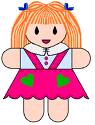            +                                           =10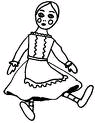 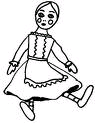 Παράδειγμα - :Η Ελένη έχει 4 κούκλες και η Μαρία έχει 6  κούκλες. Ποια έχει περισσότερες  κούκλες και πόσες πιο πολλές;Σκέφτομαι : το πρόβλημα  μου ζητάει να βρω ποια έχει πιο πολλές κούκλες ; Η ΜΑΡΙΑ γιατί το 6 είναι πιο μεγάλο από το 4.Πόσες πιο πολλές; Θα κάνω      -Λύση: 6- 4 =2             Απάντηση: η Μαρία έχει 2 κούκλες περισσότερες.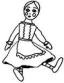 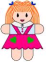 Λύνω    στο τετράδιό μου τα προβλήματα:Ο Νίκος έχει 5 καραμέλες και ο Γιάννης 4 . Πόσες καραμέλες έχουν και οι δύο μαζί;Η Χριστίνα έχει 4 ευρώ και η Αγάπη 9 ευρώ. Ένα  τετράδιο κοστίζει 5 ευρώ. Ποια μπορεί να το αγοράσει;Πόσα    ρέστα θα πάρει;Πόσα ακόμη χρήματα χρειάζεται το κοριτσάκι που δεν της φτάνουν για να το αγοράσει;      3.Μια συλλογή  με αυτοκόλλητα έχει 10 αυτοκόλλητα. Εγώ έχω          αγοράσει  7.Πόσα ακόμη αυτοκόλλητα πρέπει να αγοράσω για να            συμπληρώσω τη συλλογή;        4.Βρίσκω ένα δικό μου πρόβλημα  σχετικό με τις εικόνες και το  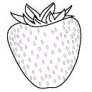          λύνω. 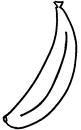 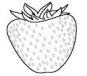 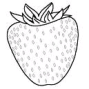 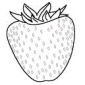 